                                                                                                                                       УТВЕРЖДАЮПлан проведения «Единого дня профилактики правонарушений»на территории муниципального образования «Алгашинское сельское поселение» 19.12.2014 годаЗаместитель Главы администрацииМО «Цильнинский район», начальникуправления правового обеспечения                                                                    Т.И.ЕрмолаеваИ.о.Главы МО  «Цильнинский район»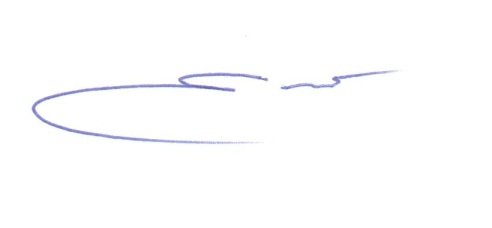 ____________________ В.П.Анисимов11 декабря 2014 года№ п/пНаименование мероприятияи место проведенияСрок исполненияИсполнителиИнформирование населения в средствах массовой информации, в информационно-телекоммуникационной сети Интернет о проведении «Единого дня профилактики правонарушений» на территории МО «Алгашинское сельское поселение», местах и времени проведения профилактических мероприятий (сходов граждан, приёме граждан, тематических лекций и т.д.). За неделюдо проведенияАдминистрация  МО «Алгашинское сельское поселение»*.Инструктаж участников «Единого дня профилактики правонарушений» на территории МО «Алгашинское сельское поселение» : - обсуждение предстоящих мероприятий;- создание рабочих групп;- расстановка сил и средств (здание администрации)- инструктаж о мерах личной безопасности.(Цильнинский район с. Большое Нагаткино, ул.Садовая, д.4)8.00-9.00Администрация МО «Цильнинский район», инспекция УФСИН России по Цильнинскому району*   , ОМВД России по Цильнинскому району*, КПДН и ЗП  администрации МО «Цильнинский район»  , Управление Министерства здравоохранения и социального развития Ульяновской области в Цильнинском районе,  Отдел образования  администрации МО «Цильнинский район», Отдел культуры  и организации досуга населения администрации МО «Цильнинский район», ОГИБДД ОМВД России по Цильнинскому району*,   штаб народных дружин МО «Цильнинский район»,ПЧ-49*Мероприятие для родителей и детей «Случай на улице» (детский сад «Радуга»с.Старые Алгаши)09.10-09.40Отдел образования  администрации МО«Цильнинский район», Книжная выставка ««Секреты доктора Неболейки»(библиотека с.Старые Алгаши)Выставка детских рисунков «Умей сказать нет»(СДК с.Старые Алгаши,)10.00-17.00 МУК «Цильнинская библиотечная система»,  Отдел культуры  и организации досуга населения администрации МО «Цильнинский район», Мини-беседы «Правонарушения….Что это?» (Богдашкинская средняя школа)по особому плануОтдел образования  администрации МО«Цильнинский район»,Викторина «Знаешь ли ты свои права?» (Богдашкинская средняя школа)09.15-10-00Отдел образования  администрации МО«Цильнинский район», КПДН и ЗП  администрации МО«Цильнинский район»,Беседа «Жизнь без наркотиков»(Новоалгашинская средняя школа)14.00-14.20Отдел образования  администрации МО«Цильнинский район», КПДН и ЗП  администрации МО«Цильнинский район»,Прием граждан по личным вопросам, оказание бесплатной юридической помощи.( Администрация  МО «Алгашинское сельское поселение»,с.Старые Алгаши)10.00-12.00 ТП  УФМС России по Цильнинскому району,* администрация МО «Цильнинский район», ОМВД России по Цильнинскому району*, Управление  Министерства здравоохранения и социального развития Ульяновской области по Цильнинскому району,* отдел образования администрации МО «Цильнинский район», КПДН и ЗП администрации МО «Цильнинский район».Выявление правонарушений на потребительском рынке, в сфере оборота алкогольной и спиртосодержащей продукции, по выявлению мест реализации табачной продукции несовершеннолетним.(Старые Алгаши,Новые Алгаши,Средние Алгаши,Богдашкино)9.00-18.00ОМВД России по Цильнинскому району*,администрация МО «Цильнинский район»,     народная дружина МО «Алгашинское сельское    поселение»*.Проведение профилактических мероприятий по недопущению нарушений правил дорожного движения водителями и пешеходами (Старые Алгаши,Новые Алгаши,Средние Алгаши,Богдашкино) 09.00-17.00ОГИБДД ОМВД России по Цильнинскому району*, народная дружина  МО «Алгашинское сельское  поселение»*. Организация «горячей линии» по вопросам мер социальной поддержки10.00-14.00Управление  Министерства здравоохранения и социального развития Ульяновской области по Цильнинскому району,*отдел опеки и попечительства МУ КЦСОНВстреча с общественностью по разъяснению основных положений в законодательстве в части мер социальной поддержки в текущем 2014 году(Старые Алгаши,Новые Алгаши,Средние Алгаши,Богдашкино)11.30-13.00  Управление Министерства здравоохранения и социального развития Ульяновской области по Цильнинскому району ,*отдел опеки и попечительства МУ КЦСОНОбследование площадей торговых точек в целях правильности оплаты ЕНВД(Старые Алгаши,Новые Алгаши,Средние Алгаши,Богдашкино)11.30-14.00служба налоговой помощи администрации МО «Цильнинский район»Посещение и инструктаж по мерам пожарной безопасности  граждан и семей, находящихся в социально опасном положении, неблагополучных и проблемных семей, лиц состоящих на профилактических учетах в органах внутренних дел. (Старые Алгаши,Новые Алгаши,Средние Алгаши,Богдашкино)09.00-17.00КПДН и ЗП администрации МО «Цильнинский район», Управление Министерства здравоохранения и социального развития Ульяновской области по Цильнинскому  району*, ПЧ-49* Ульяновской области, ОМВД России по Цильнинскому району*, добровольные пожарные дружины МО «Алгашинское сельское  поселение»*.   Работа клуба замещающих семей «Маячок»               14.00-15.30отдел опеки и попечительства МУ КЦСОНПроведение профилактического обхода участковыми уполномоченными полиции административных участков, выявление мест концентрации антиобщественных элементов, притонов для употребления наркотических средств (Старые Алгаши,Новые Алгаши,Средние Алгаши,Богдашкино) 10.00-22.00ОМВД России по Цильнинскому району*, администрация МО « Алгашинское сельское поселение »*, народная дружина МО «Алгашинское сельское  поселение»*.    Спортивные мероприятия в рамках программы «За здоровый образ жизни» (Старые Алгаши,Новые Алгаши,Средние Алгаши,Богдашкино)12.00-15.00Отдел образования  администрации МО «Цильнинский район»,ГУЗ Большенагаткинская ЦРБ* ,специалисты по физкультуре и спорту     Проведение индивидуальных профилактических бесед с подростками, состоящими на учёте (Старые Алгаши,Новые Алгаши,Средние Алгаши,Богдашкино)  14.00-20.00 КПДН и ЗП администрации МО «Цильнинский район»,   ОМВД России  по Цильнинскому району*Проведение проверки антитеррористической укрепленности помещений с массовым пребыванием людей в предверии новогодних праздников (Старые Алгаши,Новые Алгаши,Средние Алгаши,Богдашкино) 12.00-17.00  отдел ГО и ЧС администрации МО «Цильнинский район», ОМВД России по Цильнинскому району,* администрация  МО «Алгашинское сельское поселение»*.Посещение одиноко проживающих граждан, инвалидов, семей с детьми- инвалидами, участников ВОВ,  многодетных семей, беременных(Старые Алгаши,Новые Алгаши,Средние Алгаши,Богдашкино)10.00-15.00  Управление Министерства здравоохранения и социального развития Ульяновской области по Цильнинскому району ,*отдел опеки и попечительства МУ КЦСОНПроведение сходов граждан и встреч с трудовыми коллективами,родительских собраний в образовательных организациях(Старые Алгаши,Новые Алгаши,Средние Алгаши,Богдашкино)15.00-16.00Администрация МО «Цильнинский район», администрация МО « Алгашинское сельское  поселение »*,   ОМВД России  по Цильнинскому району*           Подведение итогов первого и второго этапа «Единого дня профилактики правонарушений» в МО «Цильнинский район».16.00-17.00Администрация МО «Цильнинский район», администрация МО « Алгашинское сельское  поселение »*     23Проверка мест компактного пребывания и компактного проживания иностранных граждан и лиц без гражданства, адресов массовой регистрации иностранных граждан и граждан Российской Федерации в жилых помещениях («резиновые дома (квартиры) с целью пресечения фактов нелегальной миграции и соблюдения санитарных норм проживания. (Старые Алгаши,Новые Алгаши,Средние Алгаши,Богдашкино)  17.00-22.00 ТП УФМС России по Цильнинскому району*,   ОМВД России по Цильнинскому району*,администрация МО «« Алгашинское сельское  поселение »*,народная дружина МО « Алгашинское сельское  поселение »*                     24Проведение рейдовых мероприятий в целях пресечения правонарушений, распития спиртных напитков, соблюдения требований законодательства о курении. (Старые Алгаши,Новые Алгаши,Средние Алгаши,Богдашкино) 18.00-21.00ОМВД России по Цильнинскому району*,       народная дружина МО «Алгашинское сельское  поселение »*                      25Осуществление контроля за исполнением обязанностей, запретов и ограничений лицами, которым судом установлен административный надзор, а также лицами, осужденными к мерам наказания без изоляции от общества, имеющими ограничения, запреты и обязанности(Старые Алгаши,Новые Алгаши,Средние Алгаши,Богдашкино) 21.00-23.00 инспекция УФСИН России по Цильнинскому району * , ОМВД России по Цильнинскому району* ,народная дружина МО   «Алгашинское сельское  поселение »*                        26Патрулирование улиц и посещение общественных мест с целью пресечения правонарушений связанных с нахождением несовершеннолетних в позднее время без сопровождения взрослых. (Старые Алгаши,Новые Алгаши,Средние Алгаши,Богдашкино 21.00-23.00ОМВД России по Цильнинскому району*, КПДН и ЗП администрации МО «Цильнинский район»,  народная дружина МО ««Алгашинское сельское  поселение »*                       27Информирование населения о результатах проведения «Единого дня профилактики правонарушений» через средства массовой информации.В течение недели после проведенияАдминистрация МО «Цильнинский район»,  28Обобщение и представление информации о результатах проведения «Единого дня профилактики  правонарушений» на территории муниципального образования «Цильнинский района»22.12.2014Администрация МО «Цильнинский район»